Kata-kata yang berwarna biru pada form di bawah ini, silahkan diedit dengan data Saudara. Kemudian diwarnai hitam kembali. TrimsKEMENTERIAN RISET TEKNOLOGI DAN PENDIDIKAN TINGGI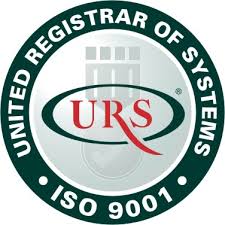 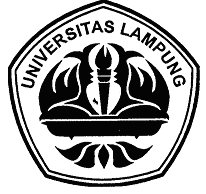 UNIVERSITAS LAMPUNGFAKULTAS KEGURUAN DAN ILMU PENDIDIKANJURUSAN PENDIDIKAN BAHASA DAN SENIPROGRAM STUDI S1 PENDIDIKAN BAHASA INGGRIS    Jl. Soemantri Brojonegoro No. 1 Gedungmeneng Bandar Lampung 35145  TANDA PENDAFTARAN UJIAN SARJANATelah terdaftar dengan nomor: 	/UN26.13.04/DT/BING/20  sebagai peserta ujian sarjana lengkap Jurusan Pendidikan Bahasa dan Seni Fakultas Keguruan dan Ilmu Pendidikan Universitas Lampung.KEMENTERIAN RISET TEKNOLOGI DAN PENDIDIKAN TINGGIUNIVERSITAS LAMPUNGFAKULTAS KEGURUAN DAN ILMU PENDIDIKANJURUSAN PENDIDIKAN BAHASA DAN SENIPROGRAM STUDI S1 PENDIDIKAN BAHASA INGGRIS    Jl. Soemantri Brojonegoro No. 1 Gedungmeneng Bandar Lampung 35145  PERMOHONAN UJIAN KOMPREHENSIF MAKALAH ILMIAHYang bertanda tangan dibawah iniDengan ini mengajukan untuk ujian sarjana Keguruan dan Ilmu Pendidikan.Untuk bahan pertimbangan Bapak, dengan ini saya mengajukan:Demikianlah untuk Bapak maklumi dan terima kasih.Catatan :Sudah didaftar tanggal KEMENTERIAN RISET TEKNOLOGI DAN PENDIDIKAN TINGGIUNIVERSITAS LAMPUNGFAKULTAS KEGURUAN DAN ILMU PENDIDIKANJURUSAN PENDIDIKAN BAHASA DAN SENIPROGRAM STUDI S1 PENDIDIKAN BAHASA INGGRIS    Jl. Soemantri Brojonegoro No. 1 Gedungmeneng Bandar Lampung 35145  PANITIA UJIAN SARJANA
FAKULTAS KEGURUAN DAN ILMU PENDIDIKANP E R N Y A T A A N :Keterangan ini diucapkan di depan panitia ujian sarjana Fakultas Keguruan dan Ilmu Pendidikan Universitas Lampung.	KEMENTERIAN RISET TEKNOLOGI DAN PENDIDIKAN TINGGIUNIVERSITAS LAMPUNGFAKULTAS KEGURUAN DAN ILMU PENDIDIKANJURUSAN PENDIDIKAN BAHASA DAN SENIPROGRAM STUDI S1 PENDIDIKAN BAHASA INGGRIS    Jl. Soemantri Brojonegoro No. 1 Gedungmeneng Bandar Lampung 35145  BIODATA MAHASISWAFoto 2x3KEMENTERIAN RISET TEKNOLOGI DAN PENDIDIKAN TINGGIUNIVERSITAS LAMPUNGFAKULTAS KEGURUAN DAN ILMU PENDIDIKANJURUSAN PENDIDIKAN BAHASA DAN SENIPROGRAM STUDI S1 PENDIDIKAN BAHASA INGGRIS    Jl. Soemantri Brojonegoro No. 1 Gedungmeneng Bandar Lampung 35145  Nomor	:          /UN26.13.04/DT/2017Perihal	: Kesediaan Menguji SkripsiYth.Bapak/Ibu/Sdr.Tim Penguji Skripsi Program S1Jurusan Pendidikan Bahasa dan SeniFKIP Universitas LampungDiharapkan kesediaan Bapak/ Ibu/ Sdr :Atas kesediaan Bapak/ Ibu untuk menguji mahasiswa tersebut, diucapkan terima kasih, dan tidak diwakilkan.KEMENTERIAN RISET TEKNOLOGI DAN PENDIDIKAN TINGGIUNIVERSITAS LAMPUNGFAKULTAS KEGURUAN DAN ILMU PENDIDIKANJURUSAN PENDIDIKAN BAHASA DAN SENIPROGRAM STUDI S1 PENDIDIKAN BAHASA INGGRIS    Jl. Soemantri Brojonegoro No. 1 Gedungmeneng Bandar Lampung 35145  Nomor	:          /UN26.13.04/DT/2017Perihal	: Kesediaan Menguji SkripsiYth.Bapak/Ibu/Sdr.Tim Penguji Skripsi Program S1Jurusan Pendidikan Bahasa dan SeniFKIP Universitas LampungDiharapkan kesediaan Bapak/ Ibu/ Sdr :Atas kesediaan Bapak/ Ibu untuk menguji mahasiswa tersebut, diucapkan terima kasih, dan tidak diwakilkan.KEMENTERIAN RISET TEKNOLOGI DAN PENDIDIKAN TINGGIUNIVERSITAS LAMPUNGFAKULTAS KEGURUAN DAN ILMU PENDIDIKANJURUSAN PENDIDIKAN BAHASA DAN SENIPROGRAM STUDI S1 PENDIDIKAN BAHASA INGGRIS    Jl. Soemantri Brojonegoro No. 1 Gedungmeneng Bandar Lampung 35145  Yth.	Drs. Mahpul, M.A., Ph.D	Tim Penguji Sarjana	Pendidikan Bahasa dan Seni	Fakultas Keguruan dan Imu Pendidikan 	Universitas LampungKami sampaikan undangan untuk menguji peserta ujian sarjana di Jurusan Pendidikan Bahasa dan Seni Fakultas Keguruan dan Ilmu Pendidikan Universitas Lampung, periode ……………………. Jadwal Kegiatan sebagai berikut: Adapun Skripsi peserta ujian terlampir.Terima kasih atas kesediaan Bapak/Ibu/saudara untuk melaksanakan tugas tepat pada waktunya.KEMENTERIAN RISET TEKNOLOGI DAN PENDIDIKAN TINGGIUNIVERSITAS LAMPUNGFAKULTAS KEGURUAN DAN ILMU PENDIDIKANJURUSAN PENDIDIKAN BAHASA DAN SENIPROGRAM STUDI S1 PENDIDIKAN BAHASA INGGRIS    Jl. Soemantri Brojonegoro No. 1 Gedungmeneng Bandar Lampung 35145  Yth.	Gede Eka Putrawan, S.S., M.Hum.	Tim Penguji Sarjana	Pendidikan Bahasa dan Seni	Fakultas Keguruan dan Imu Pendidikan 	Universitas LampungKami sampaikan undangan untuk menguji peserta ujian sarjana di Jurusan Pendidikan Bahasa dan Seni Fakultas Keguruan dan Ilmu Pendidikan Universitas Lampung, periode ……………………. Jadwal Kegiatan sebagai berikut: Adapun Skripsi peserta ujian terlampir.Terima kasih atas kesediaan Bapak/Ibu/saudara untuk melaksanakan tugas tepat pada waktunya.KEMENTERIAN RISET TEKNOLOGI DAN PENDIDIKAN TINGGIUNIVERSITAS LAMPUNGFAKULTAS KEGURUAN DAN ILMU PENDIDIKANJURUSAN PENDIDIKAN BAHASA DAN SENIPROGRAM STUDI S1 PENDIDIKAN BAHASA INGGRIS    Jl. Soemantri Brojonegoro No. 1 Gedungmeneng Bandar Lampung 35145  Yth.	Drs. Ujang Suparman, M.A., Ph.D.	Tim Penguji Sarjana	Pendidikan Bahasa dan Seni	Fakultas Keguruan dan Imu Pendidikan 	Universitas LampungKami sampaikan undangan untuk menguji peserta ujian sarjana di Jurusan Pendidikan Bahasa dan Seni Fakultas Keguruan dan Ilmu Pendidikan Universitas Lampung, periode ……………………. Jadwal Kegiatan sebagai berikut: Adapun Skripsi peserta ujian terlampir.Terima kasih atas kesediaan Bapak/Ibu/saudara untuk melaksanakan tugas tepat pada waktunya.Nama:Yona May RahayuYona May RahayuNomor Pokok Mahasiswa:12130420851213042085Jurusan/Program Studi:Pendidikan Bahasa dan Seni/Pendidikan Bahasa InggrisPendidikan Bahasa dan Seni/Pendidikan Bahasa InggrisTanggal Ujian:Maret 2017Maret 2017Syarat – Syarat Ujian:Tanda pendaftaran ujian sarjana			(1)Blanko permohonan ujian			(1)Blanko pernyataan ujian			(1)Tanda bebas perpustakaan			(1)Tanda pembayaran SPP terakhir dilegalisir		(1)Fotokopi kartu mahasiswa			(3)Fotokopi piagam PPL			(1)Transkrip asli dan fotokopi			(3)Fotokopi STTB SMA			(3)Pas foto ukuran 3x4 = 6 lembarPas foto ukuran 2x3 = 2 lembarFotokopi KHS dari semester 1 s.d. akhir			(1)Bukti unggahan upload makalah jurnal online	(1)Nilai TOEFL yang telah dilegalisir(1)(1)(1)(1)(1)(3)(1)(3)(3)(1)(1)(1)Bandar Lampung, 20 Maret 2017Sekretaris Jurusan,Ujang Suparman, M.A., Ph.D.NIP 19570608 198603 1 001Nama:Yona May RahayuNPM:1213042085Fakultas:Keguruan dan Ilmu PendidikanJurusan:Pendidikan Bahasa dan SeniProgram Studi:Pendidikan Bahasa InggrisAlamat:Jl. Z.A. Pagar Alam Gg. Erra no 3 Labuhan Ratu, Bandar LampungTempat Tanggal Lahir:Pasir Sakti, 23 Februari 19941. Judul Skripsi/Thesis:The use of role play to improve the students’ speaking achievement of the second grade of SMA Muhammadiyah 2 Bandar Lampung2. Mata uji yang ditempuh:1. Skripsi/Thesis2. Komprehensif1. Skripsi/Thesis2. KomprehensifBandar Lampung, 20 Maret 2017Yona May RahayuNPM 12130420851.Siapa nama saudara:Yona May Rahayu2.Berapa nomor pokok saudara:12130420853.Jurusan apa:Pendidikan Bahasa dan Seni4.Fakultas apa:Keguruan dan Ilmu Pendidikan5.Apakah saudara siap untuk diuji pada hari ini:Ya6.Apakah judul makalah yangsaudara ajukan ujian ini:The use of role play to improve the students’ speaking achievement of the second grade of SMA Muhammadiyah 2 Bandar Lampung7.Mata uji meliputi:SkripsiKomprehensifThesis8.Apa saudara siap/ bersedia untuk diuji oleh panitia pada hari ini:Ya9.Apakah saudara akan memahami semua keputusan panitia ujian ini tentang ujian saudara:Ya10.Apakah saudara pada hari ini Dalam keadaan sehat wal’afiat:YaT e r t a n d a,Bandar Lampung, 31 Maret 2017Tanda tangan mahasiswa ybs,_____________________Yona May RahayuNPM 12130420851.Nama:Yona May Rahayu2.NPM:12130420853.Tempat Tanggal Lahir:Pasir Sakti, 23 Februari 19944.Program Studi:Pendidikan Bahasa Inggris5.Pembimbing Akademik:Dr. Flora, M.Pd.6.SKS yang ditempuh:1517.Pembimbing I:Drs. Mahpul, M.A., Ph.D.Pembimbing II:Gede Eka Putrawan, S.S., M.Hum.Penguji Utama:Drs. Ujang Suparman, M.A., Ph.D.8.Tanggal Seminar Proposal:9 Februari 20159.Tanggal Ujian Skripsi:31 Maret 201710.IPK/ Nilai Kumulatif:3,4011.Lama Kuliah:3 Tahun 11 Bulan12.Nilai Toefl:45313.Tanggal Penyerahan Skripsi:201714.Alamat:Jl. Z.A. Pagar Alam Gg. Erra no 3 Labuhan Ratu, Bandar Lampung15.Judul Skripsi:The use of role play to improve the students’ speaking achievement of the second grade of SMA Muhammadiyah 2 Bandar LampungBandar Lampung, 20 Maret 2017Mahasiswa yang bersangkutan,Yona May RahayuNPM 1113042088NamaJabatanKesediaan1. Drs. Mahpul, M.A., Ph.D.Ketua2. Gede Eka Putrawan, S.S., M.Hum.	Penguji Utama3. Drs. Ujang Suparman, M.A., Ph.D.SekretarisUntuk menguji padaUntuk menguji pada:1.Periode Ujian:2016/20172016/20172016/20172Hari/ Tanggal:Jumat, 31 Maret 2017Jumat, 31 Maret 2017Jumat, 31 Maret 20173.Pukul:08.00 – 10.0010.00 – 12.0013.004.Tempat:Ruang Ujian Jurusan Bahasa dan Seni FKIP UnilaRuang Ujian Jurusan Bahasa dan Seni FKIP UnilaRuang Ujian Jurusan Bahasa dan Seni FKIP UnilaTerhadap Mahasiswa,Terhadap Mahasiswa,Terhadap Mahasiswa,Nama:Yona May RahayuYona May RahayuNPM1213042085Program Studi:Pendidikan Bahasa InggrisPendidikan Bahasa InggrisPendidikan Bahasa InggrisPendidikan Bahasa InggrisJurusan :Pendidikan Bahasa dan SeniPendidikan Bahasa dan SeniPendidikan Bahasa dan SeniPendidikan Bahasa dan SeniJudul:The Use Of Role Play To Improve The Students’ Speaking Achievement Of The Second Grade Of SMA Muhammadiyah 2 Bandar LampungThe Use Of Role Play To Improve The Students’ Speaking Achievement Of The Second Grade Of SMA Muhammadiyah 2 Bandar LampungThe Use Of Role Play To Improve The Students’ Speaking Achievement Of The Second Grade Of SMA Muhammadiyah 2 Bandar LampungThe Use Of Role Play To Improve The Students’ Speaking Achievement Of The Second Grade Of SMA Muhammadiyah 2 Bandar LampungBandar Lampung, 20 Maret 2017KetuaDr. Mulyanto Widodo, M.Pd.NIP 19620203 198811 1 001Tembusan :Tembusan :1. Dekan FKIP Unila1. Dekan FKIP Unila2. Ketua Program Studi di lingkungan FKIP Unila2. Ketua Program Studi di lingkungan FKIP Unila3. Mahasiswa yang bersangkutan3. Mahasiswa yang bersangkutanNamaJabatanKesediaan1. Drs. Mahpul, M.A., Ph.D.Ketua2. Gede Eka Putrawan, S.S., M.Hum.	Penguji Utama3. Drs. Ujang Suparman, M.A., Ph.D.SekretarisUntuk menguji padaUntuk menguji pada:1.Periode Ujian:2016/20172016/20172016/20172Hari/ Tanggal:Jumat, 31 Maret 2017Jumat, 31 Maret 2017Jumat, 31 Maret 20173.Pukul:08.00 – 10.0010.00 – 12.0013.004.Tempat:Ruang Ujian Jurusan Bahasa dan Seni FKIP UnilaRuang Ujian Jurusan Bahasa dan Seni FKIP UnilaRuang Ujian Jurusan Bahasa dan Seni FKIP UnilaTerhadap Mahasiswa,Terhadap Mahasiswa,Terhadap Mahasiswa,Nama:Yona May RahayuYona May RahayuNPM1213042085Program Studi:Pendidikan Bahasa InggrisPendidikan Bahasa InggrisPendidikan Bahasa InggrisPendidikan Bahasa InggrisJurusan :Pendidikan Bahasa dan SeniPendidikan Bahasa dan SeniPendidikan Bahasa dan SeniPendidikan Bahasa dan SeniJudul:The Use Of Role Play To Improve The Students’ Speaking Achievement Of The Second Grade Of SMA Muhammadiyah 2 Bandar LampungThe Use Of Role Play To Improve The Students’ Speaking Achievement Of The Second Grade Of SMA Muhammadiyah 2 Bandar LampungThe Use Of Role Play To Improve The Students’ Speaking Achievement Of The Second Grade Of SMA Muhammadiyah 2 Bandar LampungThe Use Of Role Play To Improve The Students’ Speaking Achievement Of The Second Grade Of SMA Muhammadiyah 2 Bandar LampungBandar Lampung, 20 Maret 2017KetuaDr. Mulyanto Widodo, M.Pd.NIP 19620203 198811 1 001Tembusan :Tembusan :1. Dekan FKIP Unila1. Dekan FKIP Unila2. Ketua Program Studi di lingkungan FKIP Unila2. Ketua Program Studi di lingkungan FKIP Unila3. Mahasiswa yang bersangkutan3. Mahasiswa yang bersangkutanNomor:         /UN26.13.04/DT/2017Perihal:Undangan Ujian SarjanaNo.Peserta Ujian/ NPMProgram StudiHari/ TanggalPukul/ RuangKeteranganYona May RahayuJumat, 31 Maret 2017Jumat, 31 Maret 2017..........................121304208513.30 s.d. selesai..........................Pendidikan Bahasa InggrisRuang K5..........................Bandar Lampung,  20 Maret 2017KetuaDr. Mulyanto Widodo, M.Pd.NIP 19620203 198811 1 001Nomor:         /UN26.13.04/DT/2017Perihal:Undangan Ujian SarjanaNo.Peserta Ujian/ NPMProgram StudiHari/ TanggalPukul/ RuangKeteranganYona May RahayuJumat, 31 Maret 2017Jumat, 31 Maret 2017..........................121304208513.30 s.d. selesai..........................Pendidikan Bahasa InggrisRuang K5..........................Bandar Lampung,  20 Maret 2017KetuaDr. Mulyanto Widodo, M.Pd.NIP 19620203 198811 1 001Nomor:         /UN26.13.04/DT/2017Perihal:Undangan Ujian SarjanaNo.Peserta Ujian/ NPMProgram StudiHari/ TanggalPukul/ RuangKeteranganYona May RahayuJumat, 31 Maret 2017Jumat, 31 Maret 2017..........................121304208513.30 s.d. selesai..........................Pendidikan Bahasa InggrisRuang K5..........................Bandar Lampung,  20 Maret 2017KetuaDr. Mulyanto Widodo, M.Pd.NIP 19620203 198811 1 001